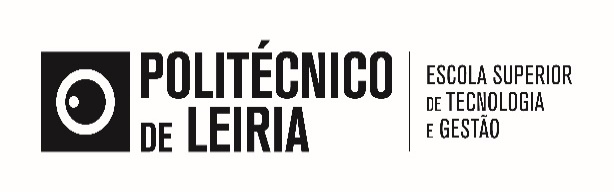 « Title »TeSP – Professional Technical Course in XXXXXUndergraduate degree in XXXXXMaster degree in XXXXX« Full name of the student »Leiria, « month » of « year »« Title »TeSP – Professional Technical Course in XXXXXUndergraduate degree in XXXXXMaster degree in XXXXX« Full name of the student »Internship Report under the supervision of Professor ……name……, and ……name…… (Name of the supervisor in the host institution)Leiria, « month » of « year »Originality and CopyrightThis internship report is original, made only for this purpose, and all authors whose studies and publications were used to complete it are duly acknowledged.Partial reproduction of this document is authorized, provided that the Author is explicitly mentioned, as well as the study cycle, i.e., TeSP – Professional Technical Course/Undergraduate degree/Master degree in XXXXX, 20xx/20xx academic year, of the School of Technology and Management of the Polytechnic Institute of Leiria, and the date of the public presentation of this work (when applicable).   DedicationPlease insert the Dedication here. This is an optional element.Dedication. Dedication. Dedication. Dedication. Dedication. Dedication. Dedication. Dedication. Dedication. Dedication. Dedication. Acknowledgments Please insert the Acknowledgments here. This is an optional element.Acknowledgments. Acknowledgments. Acknowledgments. Acknowledgments. Acknowledgments. Acknowledgments. Acknowledgments. Acknowledgments. Acknowledgments. Acknowledgments. Acknowledgments. Abstract Please insert here the abstract in English. This is a mandatory element.The abstract should always start in an odd page. If the length is a multiple of two, the text should be adjusted in order to the next section start also in an odd page. The abstract should end with a list of keywords.Please insert here the abstract in English. Please insert here the abstract in English. Please insert here the abstract in English. Please insert here the abstract in English. Please insert here the abstract in English.Keywords: maximum of 6 words separated by “,”ContentsThis is a mandatory element. Note: the Contents are never included here.Originality and Copyright	iiiDedication	ivAcknowledgments	vAbstract	viList of Figures	viiiList of Tables	ixList of Abbreviations and Acronyms	x1.	Introduction	12.	Characterization of the Host Institution	22.1.	Title of the section	42.2.	Title of the section	42.2.1.	Title of the subsection	42.2.2.	Title of the subsection	42.3.	Title of the section	43.	Internship Programme	53.1.	Task 1	54.	Critical analysis and improvement measures proposal	65.	Conclusion	7Bibliography	8Appendices	9List of FiguresInsert when applicable.Figure 2.1 – Sample text of figure 1.	3List of TablesInsert when applicable.Table 2.1 - Sample text of table 1.	3Table 4.1 - Sample text of table 2.	6List of Abbreviations and AcronymsInsert when applicable.This list should:Be in alphabetical order;Include only relevant abbreviations and acronyms for the text.When necessary, it is possible to add more lines to the table (there are no visible lines, but there is a table in this page).IntroductionThe Introduction should include:The theoretical framework of the report;The presentation of the goals and the structure of the work;The contextualization should include some considerations regarding the relevance of the main area of the study cycle;The academic year, duration, start and end dates; The point concerning the goals should present the goals of the internship report, indicate the main points of the internship programme, and relate the programme with the internship goals. Please find below an example of possible goals.To complement academic training, through the contact with active life in institutions that provide practical training in xxxx (insert the area of ​​the study cycle);Practical application of the knowledge and theory-practice skills acquired during the study cycle;To test practices adjusted to the labour market, and facilitate the professional and social integration of the student;To create and develop work habits and sense of responsibility.In the last point you should present the structure of the report in chapters. Characterization of the Host Institution This may include (among others): Technical information form - name, field of activities, location, legal form; Historic evolution of the institution (when relevant); Vision, mission, and values (defined by the institution or proposed by the student); Organization chart of the institution; Human Resources characterization (no. of workers, age, training, gender, professional rank…) – you may focus specifically in the area of the study cycle;Client characterization (dimension, final consumer/companies, geographic location…), and supplier characterization (dimension, field of activities, geographic location…), when applicable;Recent evolution of the institution’s activities (for instance, turnover, distribution per product, target markets...), and main factors for that evolution, if this makes sense for the area of the study cycle;Mains challenges that the institution is facing or will face in the short term: SWOT analysisCritical/conclusive analysisDevelopment text. Development text. Development text. Development text. Development text. Development text.Please find below an example of how to insert figures in the text. Figures should be:Centred;Numbered;Duly indicated in the text;With no borders;Possibility of inserting the figure(s) in a table to improve formatting;Always use the “caption” style for captions;Identify figures in “bold” (the chosen style does this). The caption text should not be in bold.Tables should be:Centred;Numbered;Duly indicated in the text;Always use the “caption” style for captions;Identify tables in “bold” (the chosen style does this). The caption text should not be in bold.Table 2.1 - Sample text of table 1.Development text. Development text. Development text. Development text. Development text. Development text. Development text.Title of the sectionUse when the chapter has many sections. Note: you should only create sections and subsections if there is more than one. Development text. Development text. Development text. Development text. Development text. Development text. Development text.	Title of the sectionDevelopment text. Development text. Development text. Development text. Development text. Development text. Development text.Title of the subsectionDevelopment text. Development text. Development text. Development text. Development text. Development text. Development text.Title of the subsectionDevelopment text. Development text. Development text. Development text. Development text. Development text. Development text.Title of the sectionDevelopment text. Development text. Development text. Development text. Development text. Development text. Development text.Internship ProgrammeOverview of the tasks performed during the internship – consider the ones indicated in the internship programme, which should be according to those of the study cycle. The students should not only present a simple description of the tasks, but also prove (at least in some cases) that they were able to apply the knowledge acquired during the study cycle in the internship. Relate theory and practice.Task 1Task text. Task text. Task text. Task text. Task text. Task text. Task text. Task text. Task text.Critical analysis and improvement measures proposalThis may be a separate chapter or be included in the previous, but it is crucial that students develop the critical analysis and present some proposals of improvement measures. Table 4.1 - Sample text of table 2.ConclusionThis is a mandatory element.The conclusion should:Be short;Not include new information or ideas;Allow to conclude that the goals indicated in the Introduction were achieved.Include an assessment of the work developed during the internship and of the main gained knowledge; Include a reflexion on the most positive and negative aspects of the internship, and the consequences of the internship for the students’ future academic/professional path.Conclusion text. Conclusion text. Conclusion text. Conclusion text. Conclusion text. Conclusion text. Conclusion text. Conclusion text. Conclusion text. Conclusion text.BibliographyPlease insert here the bibliography or the bibliographic references. This is a mandatory element.Note: the system used to insert the bibliography or the bibliographic references should:Respect an established rule;Follow the most common practices in the area;Be used in the same way in the entire document.Bibliography – when all the consulted bibliography is inserted;Bibliographic references – when only the quoted bibliography is inserted.Please note that a bibliography is not a webography. The use and reference of bibliography is valued.AppendicesInsert when applicable.In this topic students should include copies of the documents that are partly mentioned in the internship report, and present their complete referenced version for support, in case the recipient finds it necessary. The appendices should have an independent numbering, for instance, Appendice A; Appendice B.ESTGSchool of Technology and Management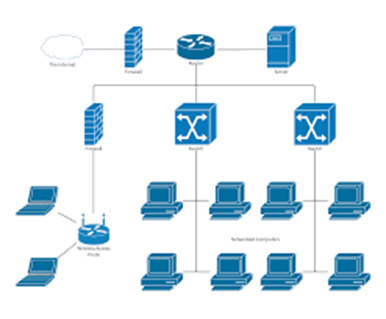 